        Cities of: Buena Vista, Harrisonburg, Lexington,           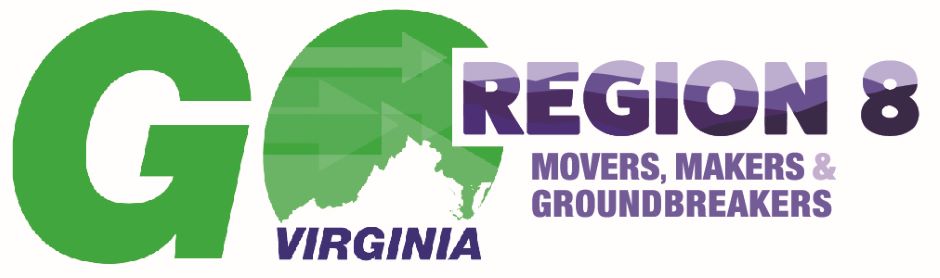                                               Staunton, Waynesboro, & Winchester                         Counties of: Augusta, Bath, Clarke, Frederick, Highland, Page, Rockbridge, Rockingham, Shenandoah, & WarrenGO Virginia Region 8 Executive Committee MinutesWednesday, March 1, 2023, 10:00am to 11:00amVirtual Meeting via Zoom/No Committee Action TakenDeborah Flippo (Region 8 Executive Director) also participated in the meeting.Call to OrderThe March 1, 2023 virtual Executive Committee meeting for GO Virginia Region 8 was called to order by Chair Chris Kyle at 10:00a.m.Quorum Confirmation/Virtual Meeting Guidelines	Deborah Flippo confirmed quorum was not met per FOIA requirements.  It was noted participants were joining virtually since the meeting was informational and no action would be taken.Plans for April Pipeline Development Meetings w/Stakeholders	Deborah detailed the following plans for the April meetings:Save the Date emailsInvitations w/registration linksGeneral AgendaDesired outcomes and implementation:  Pipeline Development is the goal!Vice Chair Eiland suggested that LetterPress needs to focus on generating excitement, particularly from economic developers.  Perhaps we can provide data points to that audience in advance.  “Persuasion” to attend is critical!Board Development Discussion	Chris is working on future potential executive committee members for leadership succession planning.  We will focus discussions in closed session at the April Executive Committee meeting.  Upcoming MeetingsApril Executive Committee meeting will be moved to the second week in April, and we will meet in person to approve minutes from past meetings.Second quarter Council meeting will be held in Buena Vista at the VIA project location.  DHCD has requested using the same space (and sharing audiences) for other departments/programs.  Executive Committee would prefer to keep these two meetings separate.Grant Review Committee – potentially in April to consider “Tiger Teams” proposal.  Deborah will advise after her preliminary meeting on the 3rd.Growth & Diversification Plan Committee – July/August.  DHCD has eased requirements for these updates, but they are still required by October.Public Comment	No one from the public participated.	Adjournment	There being no further business for discussion, the meeting was adjourned at 10:35 a.m. by Chair Kyle.FIRST LAST AFFILIATIONATTENDEDJoanieEilandElk Trucking, Inc., Region 8 Vice ChairXChrisKyleShentel, Region 8 ChairXConnieLoughheadDes Champs TechnologiesKeithMayCottonwood Commercial